Мова як чинник формування національної ідентичностіВ умовах розбудови української політичної нації значнуувагу потрібно приділяти розвиткові національної державноїмови, якою повинні володіти всі громадяни України, всі соціальні та етнічні групи, що проживають на території країни.Згідно з теорією американських вчених Б. Лі Уорфа та Е. Сеіра, мова тісно пов’язана з національним характером, психологією народу, оскільки мислення, світогляд і поведінкалюдей залежить від прийнятих форм слововживання, відприроди і характеру мови, якою вони висловлюють своїдумки і почуття. Відтак, поширення чи насильницькевпровадження іншої мови, може спричинити втрату етнічноїспецифіки характеру народу та втрати суверенітету країни.138Стан та проблеми вітчизняної гуманітарної галузів контексті забезпечення національної безпекиУкраїнська мова має державний статус, який закріпленийв Конституції України. Конституційний Суд у грудні 1999 рокутакож наголосив, що українська мова є мовою роботи державних органів влади та місцевого самоврядування, мовою викладання в державних та комунальних закладах освіти. Це звичайно не заперечує використання, розвиток і підтримку мов національних менших, що чітко визначено в міжнародному і національному законодавстві. Зокрема в статті 10 Конституції України чітко зазначається, що в Україні гарантується вільний розвиток, використання і захист російської, інших мов національних меншин України. «Єдиною державною мовою Українибула, є і буде українська мова», – сказав президент УкраїниП. Порошенко на зустрічі представників органів місцевого самоврядування й органів держвлади в Києві в червні 2014 року.Національна мова є одним з головних консолідуючих чинників нації. Мовагенетичний код нації, який поєднує минулез сучасним, програмує майбутнє. У працях дослідників В. Гумбольда та Ф. де Соссюра була сформована ідея про зв’язок мови й етносу. Зокрема Ф. де Соссюра відзначав: «З одного боку,звичаї нації відображаються у її мові, а з іншого боку, значноюмірою саме мова формує націю»156[с.96]. Г.Гердер зазначав,що саме мова є основною ознакою етносу та нації. Він відзначав, що мова це не тільки спосіб мислення певного народу,а також його характер. Ці ідеї також підтримував відомий український мовознавець О. Потебня. Він писав: «Мова це не лише одна зі стихій народності, але й найдосконаліший її зразок.…Немає мови й говірки, які б не були здатні стати знаряддямнеосяжно різноманітної і глибокої думки»157[с. 229].Мова – основа національної культури. Дослідниця М. Піренвідзначає, що мова – це душа, жива плоть народу, яку створювалисотні поколінь етносу. У мові народу одухотворювалася вся йогоісторія, його радості, творчості, біди, надії. Вона служила кращимпосередником у встановленні добросусідських взаємин та дружбиміж народами158[с.101]. Культуролог Гумбольд зазначав «Мованароду – це його дух і дух народу – це його мова»159[с.104].Відомий дослідник Е.Сепір стверджує, що мова є віддзеркаленням світогляду народу, його вдачі, дієтворчої сутності. Водночас156 Соссюр Ф. де. Труды по языкознанию / Пер. с франц. яз. под ред. А. А. Холодовича; Ред. М.А. Оборина; Предисл. проф. Н. С. Чемоданова. – М.: Прогресс, 1977. – 696 с.157 Потебня А.А. Мысль и язык. – Харьков, 1913. – 457 с.158 М. Пірен. Етнополітика в Україні:соціопсихологічний аналіз.К.:Університет Україна. 2007. – 408 с.159 Там само139Політика національної безпеки Української державив гуманітарній сферіз цим національну сутність народу, його світогляд формуютьжиттєві, природні обставини.160[с. 100].Мова – важлива запорука цілісності держави. Український дослідник І. Огієнко у своїй праці «Українська культура»відзначав: «Мова – це наша національна ознака, в мові нашакультура, ступінь нашої свідомості. Мова – це форма нашогокультурного й національного життя, форма національного організування. Мова – душа кожної національності, її святощі,її найцінніший скарб. І поки живе мова – житиме й народ якнаціональність. Не стане мови – не стане й національності:вона геть розпорошиться поміж другим народом»161[с. 239].Знання мови – основа індивідуальної культури особистості.Без національної мови ні особа, ні народ не в змозі передати своїдумки, почуття іншим, а особливо наступним поколінням. Мова єзасобом фіксування та збереження набутих та нагромаджуванихзнань і засобом їх передачі від покоління до покоління. Чим більшелюдина засвоїла понять рідної мови, тим вона розвиненіша і міцніші її національні корені. Відомий дослідник Л. Віттгенштайн зазначав: «Межі моєї мови, означають межі мого світу»162[с. 23]. Моваорієнтує і спрямовує думку, відображає цінності й ідеали. Науковці стверджують, що людина відносить себе до тієї нації і мислить тією мовою, якою вона найбільше отримує інформації. А такяк ЗМІ у нас здебільшого російськомовні, то отже і мислення у частини українців скоріше російськомовне. І це набуває загрозливогодля української мови характеру.На думку ряду дослідників мова це онтологічна основа буття.В Біблії зазначено: «Споконвіку було Слово, а Слово в Бога було,і Бог було Слово» (Евангеліє від Матвія). Відомий дослідникМ. Хайдеггер визначив мову як дім людського буття. Він писав:«Мова – той вихідний вимір, усередині якого людська істота загалом вперше і стає здатною відгукнутися на буття та його покликі через цю здатність належати до буття. Цією вихідною здатністюдо відгуку є думка. Думаючи, ми вперше вчимося мешкати в тійобителі, де реалізується доля нашого буття»163[с. 253]. Філософвважав, що людині потрібно осмислити сутність мови із відповідності буттю, а саме, як цю відповідність, тобто як оселюлюдського єства. Мова моделює і творить навколишнє буття.160 Сепир Э. Избранные труды по языкознанию и культурологи. – М., 1993.161 Огієнко І. Українська культура. – К., 1918. – 321 с.162 Л. Віттгенштайн «Логіко –філософський трактат» http://www.samomudr.ru/d/Vitgenshtejn163  Хайдеггер М. Время и бытие. – М., 1993. – 653 с.140Стан та проблеми вітчизняної гуманітарної галузів контексті забезпечення національної безпекиЗавдяки мові людина мисляча стає людиною творчою. Людина,даючи назви тим чи іншим предметам, одухотворює їх, переводить у площину свого власного буття. Тому чим більше слів знаєлюдина, тим вона багатша. На жаль сьогодні частина мешканцівУкраїни користується певним суржиком, що збіднює і їхнюмову і їх як особистостей.За своєю фізіологічною основою мова виступає в ролі другої сигнальної системи (за І. Павловим). Слово здійснює величезний вплив на свідомість і душу людини. Видатний український педагог та письменник Василь Сухомлинський зазначає:«Слово це найточніший різець, здатний доторкнутися до найніжнішої рисочки людського характеру. Вміти користуватисяним – велике мистецтво. Словом можна створити красу душі,а можна і спотворити її. Тож оволодіймо цим різцем так, щобз під наших рук виходила тільки краса»164. Інший видатнийписьменник – Микола Гоголь стверджує: «Діяти зі словомтреба чесно. Воно вищий подарунок Бога людині. Небезпечножартувати письменнику зі словом. Слово гниле нехай не сходить з вуст ваших»165. Істинне слово народжується в серці людини. Тому правильно зазначає вітчизняна поетеса ТетянаМайданович: «Такою у нас буде Україна, які у нас будуть серця»166[с. 18]. Цю думку також розгортає видатна поетеса ЛінаКостенко, яка зазначає, що культура мислення це важливийдержавотворчий фактор.Проблеми мовної політики в УкраїніАналізуючи питання формування мовної політики в Україні, слід відзначити, що дана проблематика є складовою етнонаціональної політики. Але реалізація ефективної мовної політики на сучасному етапі розвитку українського суспільствав значній мірі стримується значним рівнем її політизації. Зокрема певні політичні сили проросійського спрямування намагаються запровадити в Україні російську мову як другу державну, спекулюючи на тому що нібито в нас порушуютьсяправа етнічних росіян та інших національних меншин. Питання про те, що в нас нібито порушуються права російськомовного населення не відповідає дійсності. Переважаюча частина164Сухомлинський В.О. Вибрані твори в 5ти т. Том 3. Серце віддаю дітям. Народження громадянина. Листи до сина. К. : Радянська школа, 1977. 670 с.165	Г. Сагач. Християнськодержавницьке служіння словом Миколи Гоголя // Електроннийресурс. Режим доступу:http://www.nbuv.gov.ua/portal/Soc_Gum/Apdup/2010_1/2_166177.pdf166Т. Майданович. Христос і Прометей. К. 1999. – 164 с.141Політика національної безпеки Української державив гуманітарній сферікниг (близько 80%) в Україні поширюється російською мовою.Лише 50% книг надруковано в Україні державною мовою, причому більшість із них – навчальна література, а масовий імпорт книг із Росії у рази перевищує випуск книг в Україні.Значна частина ЗМІ також користуються переважно російською мовою. Зокрема відповідно до Закону про внесення зміндо Закону України «Про телебачення і радіомовлення» (№6342, автор – О. Бондаренко), встановлено квоту для вітчизняного аудіовізуального продукту на телебаченні на рівні 25 %.Також радіостанції і телеканали можуть законно заповнюватиефір хоч на всі 100% іноземною (а отже, не україномовною)музикою. Моніторинг шести найбільш рейтингових радіостанцій показав, що частка пісень українською мовою в ефіріпродовжує падати і становить 2,2%. В ефірі восьми найрейтинговіших телеканалів у жовтні 2013 року частка російськоїмови перевищила 50%, а української – 31,8%. Водночас скоротився час «двомовних» ефірів. Знизилася також частка газет,що видаються українською мовою у 2013 році до 30,2%167. Російські політики також активно педалюють дане питання.Слід зазначити, що в Україні російська мова і без державного статусу має значні права– відповідно до законів України«Про звернення громадян», «Про інформацію», «Про доступдо публічної інформації», нею можна вільно користуватисяу своїх зверненнях.Особливо це питання загострилося після прийняття без належного громадського обговорення Закону про засади державної політики, що викликало значне збурення в українському суспільстві.Щоб ґрунтовніше дослідити дане питання слід також навести дані Всеукраїнського перепису населення 2001 року тасоціологічних досліджень. Відповідно до перепису українськумову вважають рідною 67,5% населення України, що на 2,3%більше в порівнянні з переписом 1989 року. Російську мову визначили як рідну 29,6% населення, порівняно з 1989 роком цейпоказник знизився на 3,2%.Соціологічне опитування щодо мовної проблематики проводила соціологічна група «Рейтинг» у лютому 2012 року (опи167 Ситуація з мовами в Україні: російська переважає на ТБ, у ЗМІ та рекламі, українська домінуєв освіті та кіно. // Електронний ресурс. Режим доступу: http://ua.korrespondent.net/ukraine/politics/3205123sytuatsiiazmovamyvukrainirosiiskaperevazhaienatbuzmitareklamiukrainskadominuievosvititakino142Стан та проблеми вітчизняної гуманітарної галузі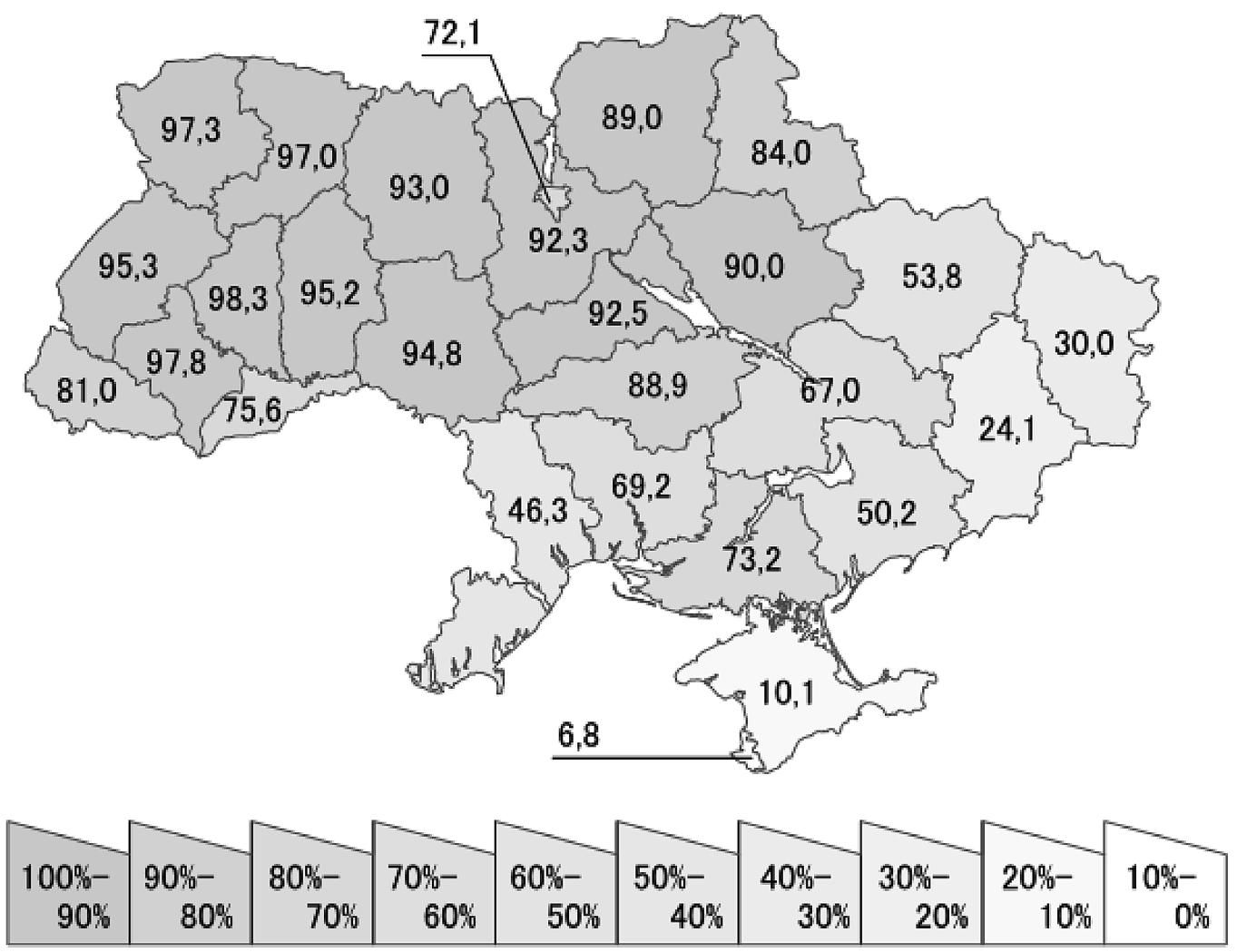 в контексті забезпечення національної безпекиРис.1.6.1. Українська мова як рідна в Україні по областях запереписом 2001 (за даними Служби статистики України).тано 4000 респондентів, похибка не більше 1,5%) та у березні2012 року (1201 респондент, похибка не більше 2,8%). Опитанігромадяни України від 18 років і старші168.Згідно результатів цього опитування 50% респондентів вважають українську рідною мовою, 29% – російську. 20% вважають рідною мовою в рівній мірі як українську, так російську. Ще 1% вважають рідною іншу мову. Рідною вважають переважно українську мову в західних регіонах (96%), в Центрі(75%) та на Півночі (58%). У східних регіонах (36%), на Півдні(56%) та Донбасі (67%) – рідною вважають переважно російську мову. Але що цікаво, що розмовляють вдома зазвичайукраїнською мовою 45%, що менше ніж кількість респондентів, що назвали українську рідною мовою(50%), 39% – вдомазазвичай розмовляють російською – (29% вважають рідноюмовою) 15% – в рівній мірі українською та російською.168 Питання мови: результати останніх досліджень 2012 року.// Електронний ресурс. Режимдоступу:http://www.ratinggroup.com.ua/products/politic/data/entry/14004/143Політика національної безпеки Української державив гуманітарній сферіБільш тривалий період протягом останніх двох десятиліть щодо даної проблематики досліджував Інститут соціології НАН України169. Його дані засвідчують, що частка громадян, які в користуються українською мовою в домашньому спілкуванні,збільшилась за цей період з 36,8% до 42,8%; а тих, хто користується російською, – від 29% до 38,6%. Водночас частка людей, щовживали в родині обидві мови, – за відповідний час скоротиласявід 32% до 17,1%, тобто частина з них перейшли в перші дві групи.У регіональному розрізі більш ніж трикратне скороченнячастки двомовних (із 19 до 6%) повністю за рахунок зростанняукраїнської мови відбулося лише у Західній Україні. В той жечас як в інших регіонах тривавав процес русифікації, що є загрозливим для розвитку української мови. Зокрема в центральному регіоні із 5% білінгвів лише 1% перейшли на українську, а 4 – на російську; у південному регіоні – із 10%колись двомовних 1% став україномовним, а 9% – російськомовними. Відповідно як наслідок за період з 1992 по 2012 рокичастка тих, хто в сімейному спілкуванні використовував лишеросійську на Півдні зросла із 43 до 54%.Ці дані засвідчують, що головним джерелом формуваннябілінгвів були саме ті громадяни, хто називають рідною мовоюукраїнську.Як наслідок слід констатувати, що українська мова не має належного рівня престижності, привабливості у повсякденномуспілкуванні, і навіть частина з тих, хто вважає українську мовурідною, в домашньому спілкуванні віддають переважу російській мові. Це загрозлива тенденція, які свідчить про послабленняпозицій української мови в нашій країні. І в цих умовах, замістьтого щоб підтримувати українську мову, постійно педалюєтьсяпитання про запровадження двомовності.Подібне опитання, проведене у березні 2014 року ЦентромРазумкова та Соціологічною групою «Рейтинг» засвідчило, що56,5% від усіх опитаних виступають за те, щоб єдиною державноюзалишалася українська, а російська вільно використовувалась.37,6% респондентів підтримують варіант, згідно якого українська та російська – дві державні мови. Близько 6 % опитаних не визначилися із відповіддю170.169	Через білінгвізм до русифікації: як двомовні громадяни стають російськомовними.//Електронний ресурс. Режим доступу:http://tyzhden.ua/Society/170	Більшість українців за єдину державну мову.//Електронний ресурс. Режим доступу:http://www.razumkov.org.ua/upload/1398165517_file.pdf144Стан та проблеми вітчизняної гуманітарної галузі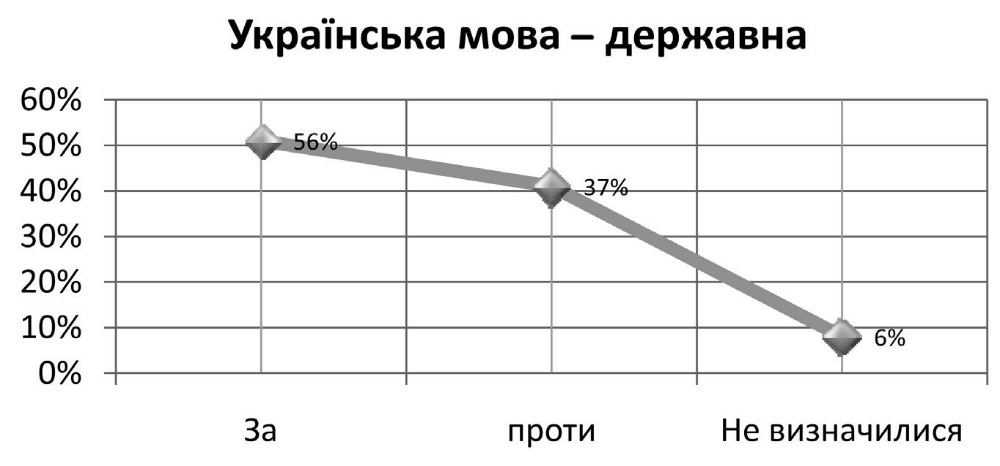 в контексті забезпечення національної безпекиРис.1.6.2. Ставлення українців до того, щоб єдиною державною мовою залишалася українськаНа думку 37% опитаних, більшого захисту на законодавчому рівні в Україні потребує українська мова, вдвічі менше –18% – вважають, що більшого захисту потребує російська.Водночас 34% переконані, що обидві мови достатньо захищенізаконом.Регіональний розподіл засвідчує, що більшість мешканців Заходу і Центру країни 84,4% і 59,7% відповідно, підтримують позицію , щоб лише українська мова була державною, а більшістьмешканців Півдня і Сходу України 47,7% і 40,4% відповідно,прагнуть щоб і українська, і російська були державними мовами.Як ми бачимо внесення питання про двомовність розколюєсуспільство і призводить до зростання соціального і політичного напруження. Як підтверджують дані соціологічних досліджень Центру ім. Разумкова певні політичні сили, які проштовхують дане питання, переслідують здебільшого політичніінтереси. Зокрема 65,1% респондентів (51,8% на Сході країнидо 78,8% – на Заході) вважають, що внесення певними політичними силами законопроекту, який підвищує статус російської мови, є одним з елементів передвиборчої стратегіїз метою підвищення популярності перед виборами.Хоча 24,0% респондентів зазначають, що підтримка даногозаконопроекту є проявом турботи влади про потреби громадян.Що це питання в значній мірі політизується засвідчують йрезультати соціологічного опитування щодо проблем, які найбільш хвилюють українців, проведеного спільно Центром ім.Разумкова і фондом «Демократичні ініціативи» з 31 травня по145Політика національної безпеки Української державив гуманітарній сфері6 червня 2012 року171. Перші позиції займають проблеми подолання безробіття (59,3%), подолання економічної кризи(51,8%), підвищення добробуту населення (збільшення рівнязарплат, пенсій, стипендій) (51,5%), зниження цін на продуктиі товари першої необхідності (43,3%) і т.п.А от ідеологічні питання – подолання конфлікту в церкві,відношення до НАТО і статус російської мови займають останні позиції. Зокрема статус російської мови в 2012му році цікавить 3,9% (для порівняння в 2004 році він цікавив 8,9% українців). Це питання виявилося на 31му місці в списку з 33 питань.Останні місця займає «подолання конфлікту релігійних конфесій» (3,1%) і «вступ України в НАТО» (2,9%).Подібні результати відображені і в соціологічному дослідженні проведеному Інститутом соціології у 2013 році. На запитання: Кого бояться українці найбільше процентів набралитакі відповіді: зростання цін – 79,6%, безробіття – 78,1%, невиплату зарплат, пенсій – 75,4%172.Намічаючи шляхи вирішення даної проблеми, потрібновивчати європейський досвід, який не є одностайним. Зокрема в країнах, де державними є декілька мов існує ряд проблем,які засвідчують, що наявність кількох державних мов не завжди є ефективним інструментом вирішенні мовних і національних проблем. Крім того слід констатувати, що країн з двомаабо більше офіційними чи державними мовами у Євросоюзіне так то й багато (Бельгія, Швейцарія, Фінляндія). Здебільшого вони сформувалися історично. Якщо з’ясувати причини запровадження більше, ніж однієї, державної (офіційної) мови,то вони здебільшого пов’язані з колоніальним минулим абозбірним статусом держави, коли вона включає до свого складучастини територій сусідніх одномовних держав.Одним з прикладів такої держави є Бельгія, яка складається з 3 адміністративних регіонів (Фламандський, Валонський, регіон Брюссель) та поділяється на три мовні(лінгвістичні) спільноти – фламандську, французьку, німецькомовну. Насправді Бельгія має дві великі одномовнічастини – фламандську і валлонську. Лише на територіїваллонської провінції Льєж проживає німецькомовна частина бельгійців, конституційний статус якої визначений171	Опитування: статус російської мови хвилює українців найменше.// Електронний ресурс.Режим доступу: http://razumkov.org.ua/ukr/index.php172 http://isoc.com.ua/institute/socmon2013.pdf146Стан та проблеми вітчизняної гуманітарної галузів контексті забезпечення національної безпекизобов’язаннями, взятими на себе бельгійською короноюпри отриманні «Східних кантонів». Мовнонаціональні питання вирішують спеціальні органи – Ради співтовариств,які на відповідних територіях займаються проблемамикультури, освіти, тощо. Час від часу в Белігії виникають серйозні конфлікти між двома частинами, що значно посилюють відцентрові позиції і послаблюють країну. Зокремафламандців не влаштовує бюджетна система Бельгії, яка направляє Валлонії значну частину податкових надходженьФландрії. Відповідно у Фландрії все більше поширюютьсясепаратистські настрої, зокрема на останніх парламентських виборах значну кількість голосів отримала партія «Фламандський інтерес», яка прагне здобути незалежність дляфламандської держави. Також не забезпечуються належним чином мовні права бельгійців у «змішаних» валонськофламандських масивах, зокрема у Брюсельському регіоні,що і стало однією з причин затяжної політичної урядовоїкризи, яка тривала 541 день. Лише 5 грудня 2011 рокуу Бельгії було сформовано коаліційний уряд. Постійнісуперечки виникають навколо виборчого округу БрюсельХалеВільворд, де на виборах до органів самоврядування перемагають франкофони і відповідно вони вимагають використовувати у діловодстві французьку мову. А фламандцівце не влаштовує, вони прагнуть виділення фламандськомовних територій з БрюсельХалеВільворду і прилучення їх довиборчого фламандського округу. А валони хочуть в своючергу створити коридор «БрюсельВалонія», який дастьможливість здійснити перетворення Брюселлю з франкомовного анклаву в Фландрії в складову частину Валонії. Суперечки тривають й понині.Ще один приклад – Швейцарська конфедерація, якаскладається з 26 кантонів – 19 німецькомовних, 6 – франкомовних, 1 – італомовного. Влада в кантоні має значнийобсяг повноважень, зокрема визначає мову освіти та діловодства в кантоні тощо. Відповідно на державному рівні двомовність проявляється лише у зверненнях громадян до органів державної влади.Використання двомовної моделі привело до загострення національних та мовних конфліктів в деяких кантонах. Зокремаслід згадати кантон Берн, який до 70х років ХХ століття містивв собі німецькомовні та франкомовні частини, що спричинило147Політика національної безпеки Української державив гуманітарній сферізначний сепаратистський рух у франкомовній провінції Юра.В результаті був створений окремий франкомовний кантонЮра, в якому проживають сьогодні близько 70 тисяч населення.Тому не зовсім коректно говорити, що Швейцарія має декілька державних мов, так як дефакто вона є конфедерацієюодномовних кантонів. Але ця модель Україні не підходить,тому що у нас у кожному регіоні є носії української та російської мови у різних пропорціях.Ще одним прикладом двомовної держави є Фінляндія,яка згідно з Конституцією має дві національні мови фінськуі шведську. Згідно із Законом про мови, що був прийнятий2003 року й набув чинності 1 січня 2004 року (цей документскасував попередній – від 1 червня 1922 року), базовоюодиницею мовного поділу є муніципалітет. Сьогодні ця країна має 21 двомовний муніципалітет з фінською більшістю,23 двомовних муніципалітети з шведською більшістю, 3 одномовні шведські муніципалітети та 399 одномовнихфінських муніципалітети173. Згідно зі статтею п’ятою Законупро мови, у Фінляндії муніципалітети можуть бути одномовними (фінськими або шведськими) або двомовними(шведськофінськими). Статус останніх надають тим одиницям, у яких мешкає не менше 8% або від 3 тис. представників відповідної національності. Кожних 10 років статус муніципалітету переглядають.Якщо муніципалітет одномовний, то це вимагає ведення діловодства лише однією мовою. Наприклад, якщо фінськиймуніципалітет одномовний з шведською мовою, то звертатисядо посадової особи дозволено лише шведською мовою. Це досвід Україні також не підходить, так як у нас склалася інша адміністративна структура.Для порівняння з європейським слід вивчити досвід нашихнайближчих сусідів – Білорусі і Казахстану. Зокрема у Білорусі російська мова отримала статус другої державної мовипісля референдуму 1995 року. Після цього білоруська мова почала поступово відмирати. Лише 20 відсотків дітей у країні ходять до білоруських дитсадків і шкіл і ця кількість поступовозменшується. А от російська мова активно поширюється, неювидаються підручники, нею користуються чиновники й полі173 В. Василенко. Правова регламентація статусу офіційної (державної) мови у практиці європейських держав // Електронний ресурс. Режим доступу:http://www.lrc.org.ua/projects/movauavasylenko.html148Стан та проблеми вітчизняної гуманітарної галузів контексті забезпечення національної безпекитики, ведеться діловодство та навчання. В Білорусі більшістьшкіл і вузів російських, де білоруська мова викладається якіноземна – кілька годин на тиждень.У Казахстані російську мову визнали другою офіційноюнарівні з державною казахською мовою. Позитивно слід відзначити, що значну увагу тут приділяють розвитку казахськоїмови, так сьогодні частка шкіл з казахською мовою навчанняв країні становить близько 70 відсотків. Зокрема реалізуєтьсяПрограма розвитку мов у Казахстані, відповідно з якою до2020 року частка дорослого населення, що володіє казахською, має сягнути 95 відсотків. Але тим не менше російська мова домінує в країні, так як законотворчість здійснюєтьсяпереважно російською мовою, діловодство ведеться тількиросійською мовою в рамках Митного союзу Казахстану з Росією та Білоруссю. Відтак слід констатувати, що Російська Федерація в даних країнах здійснює потужну стратегію щодопоширення російської мови.Відтак і щодо України Російська Федерація проводитьполітику щодо популяризації російської мови, використовуючи проросійськоналаштовані політичні сили та російську діаспору. Останню вони розглядають як п’яту колону у іншихкраїнах. Зокрема в Незалежній газеті в статті «Стратегия развития диаспоры. Собирание «русского мира» на задворкахСНГдипломатии» ще в 1996 році зазначалося, що нинішніросійські діаспори самим фактом свого існування відстоюютькрайні рубежі Росії, стримуючи з однієї сторони іслам (в Таджикистані, Узбекистані, Туркменії, Казахстані), з іншої сторони – наступ НАТО і інших форм західної агресії (на Україні, в Молдавії, в Прибалтиці). Відразу виникає запитання –чому крайні рубежі Росії проходять по території інших країн?Відтак, проаналізувавши зарубіжний досвід, ми пересвідчились, що держава повинна приділяти першочерговуувагу підтримці державної мови. Знання рідної мови – цеголовна і необхідна умова існування української нації і держави. Є мова – існує нація, немає – даний народ поступово асимілюється і зникає. Відомий грузинський поет РаульЧилачава, який вільно володіє не тільки рідною, а й українською мовою зазначав, що любов до країни починається з любові до мови.